                                                            Escola Municipal de Educação Básica Augustinho Marcon                                                            Catanduvas(SC), junho de 2020.                                                            Diretora: Tatiana M. B. Menegat.                                                                                                                                                                                   Assessora Técnica-Pedagógica: Maristela Apª. B. Baraúna                                                            Assessora Técnica-Administrativa: Margarete P. Dutra.                                                                                                                                               Professora: Gabriela Abatti,                                                            3º ano        AULA 05- SEQUÊNCIA DIDÁTICA – EDUCAÇÃO FÍSICA                          29 DE JUNHO À 03 DE JULHONOME DA ATIVIDADE ATIVIDADE DE FORÇA: Demarque no chão duas linhas retas de 1 metro e meio, uma na frente da outra com uma distância de 50 cm entre elas, as crianças deverão ficar 3 metros de distância das linhas. A atividade deverá ser realizada em dupla e com pontuação, cada criança deverá ter uma bolinha feita de meia ou de papel, uma de cada vez deverá lançar a bolinha rolando no chão tentando fazer com que a bolinha fique entre as linhas, se a bolinha ficar fora não conta ponto, se ficar dentro conta 1 ponto em cada jogada. 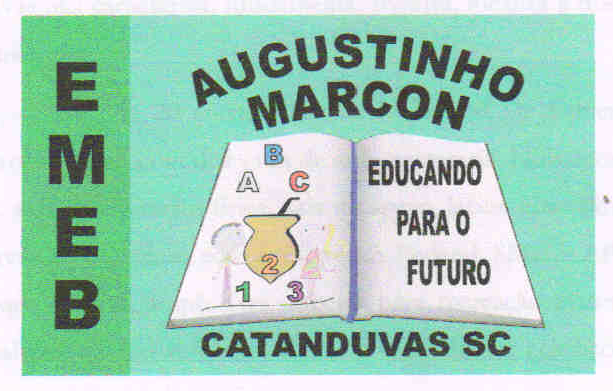 